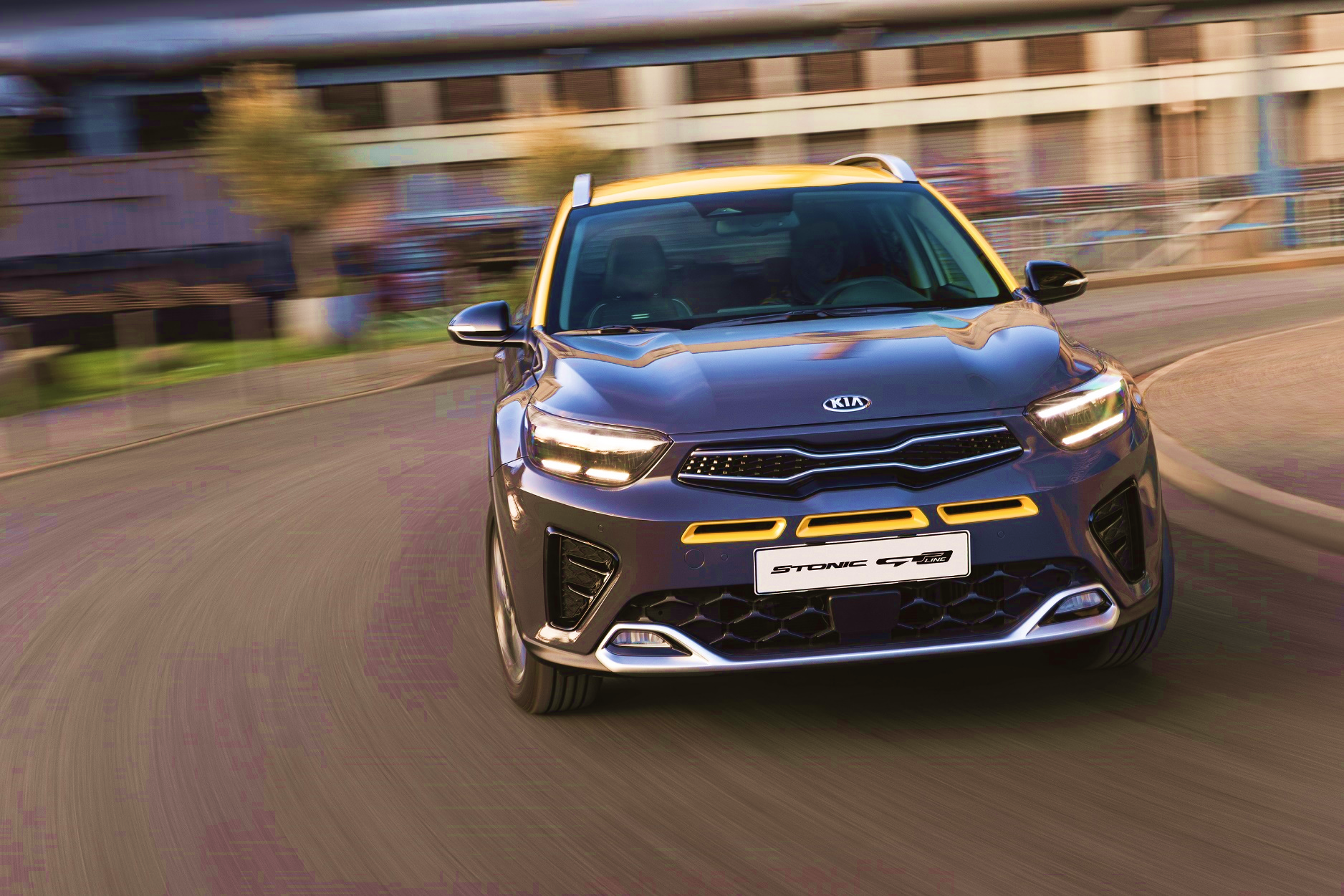 KIA PRESS KITKia Stonic GT Line(leden 2021)Kia Stonic GT LineÚVOD										3DESIGN EXTERIÉRU								4	DESIGN INTERIÉRU								6UŽITNÉ VLASTNOSTI A OBESTAVĚNÍ PROSTORU				7TECHNOLOGIE								8POHONNÉ JEDNOTKY							9JÍZDA A JÍZDNÍ CHOVÁNÍ						            	10BEZPEČNOST									11VÝROBA A PRODEJ								12TECHNICKÉ ÚDAJE (Česká republika)					13ÚvodNová výbava GT Line pro evropský kompaktní crossover značky KiaSportovnější exteriér i interiér s novými úpravami na přáníJedinečné prvky GT Line v kabině a nejmodernější technologie palubní konektivity KiaPřeplňovaný motor 1,0 litru T-GDi mild-hybridKia Stonic je nejnovější modelovou řadou značky Kia, v níž se nově objevuje sportovně laděná výbavová linie ‚GT Line‘. Stonic GT Line se zvenčí i uvnitř pyšní sportovně laděnými prvky Kia, jejichž vzhled výrazněji oslovuje emoce, jakožto i designovými prvky vyhrazenými pouze pro GT Line. Podobně jako další varianty z modelové řady Stonic nabídne GT Line dost prostoru k úpravám na přání (např. nové dvoubarevné kombinace laku karoserie), stejně tak jako možnost volit z mild-hybridních a konvenčních pohonných ústrojí.Stonic byl od samotného zahájení prodeje v Evropě v roce 2017 velmi úspěšný, neboť se zde zatím prodalo přes 150 tisíc těchto vozů; v roce 2019 se v Evropě jednalo o čtvrtý nejprodávanější model značky Kia. Nové provedení GT Line prezentuje to nejlepší z modelové řady Stonic a přichází s designem inspirovaným nejvýkonnějšími zástupci modelové nabídky Kia. Nová varianta GT Line opět zvyšuje atraktivitu modelové řady Stonic ve vysoce konkurenčním evropském segmentu B (třída malých vozů). 2. Design exteriéruDesign exteriéru inspirovaný vozy kategorie GTDesign exteriéru provedení Stonic GT Line dodává městskému crossoveru o něco sportovnější náboj, jehož předobrazem byly výkonné modely Kia s označením GT (Stinger, Ceed GT a ProCeed GT). Výchozí design modelu Stonic je výsledkem práce evropského návrhářského studia Kia ve Frankfurtu v součinnosti s návrhářským studiem Kia v centrále společnosti v korejském Namyangu.Výsledkem kompaktních rozměrů a nízkého těžiště uvedeného modelu je elegantní a na první pohled vitální vnější charakter, jenž se inspiroval podobou, účelností a sebejistotou větších SUV značky Kia. Stonic s krátkým předním i zadním převisem karoserie (830 a 730 mm) v kombinaci s dlouhou kapotou a nízkou linií střechy (výška 1520 mm) se chlubí sportovním a sebejistým postojem, aniž by však slevil ze zvýšené polohy za volantem, kterou řidiči od kompaktního SUV očekávají. Do karoserie o délce 4140 mm je mezi výrazné přední a zadní podběhy začleněna kabina těžící z dlouhého rozvoru 2580 mm. Černé obkladové panely ve spodní části karoserie a ochranné kryty nárazníků vpředu i vzadu dodávají celkovému vzhledu na rozhodnosti. K funkčnosti ještě přispívá střešní nosič.Provedení GT Line jmenovitě vyjadřuje větší sportovní charakter prostřednictvím nepřehlédnutelných nárazníků, které vozu dodávají rozhodný postoj. Přední nárazník je krom toho vylepšen integrovanými LED mlhovými světly, trojicí výrazných přívodů vzduchu v přední partii vozu a kovovým dekorem podél spodní hrany. Jedinečné designové provedení se týká i ‚tygří‘ masky chladiče, resp. černého lakování krytů vnějších zpětných zrcátek. Vozy v provedení GT Line jsou dále na přání vybaveny novými full-LED světlomety s nepřehlédnutelným světelným podpisem. Výraznější zadní nárazník odlišuje vůz od ostatních provedení modelové řady specifickým designem, jenž napodobuje zdvojené výfuky a zadní difuzor; na výklopné zádi dále najdeme označení GT Line.Stonic GT Line stejně jako dosavadní varianty modelu Stonic láká zákazníky širokými možnostmi úprav na přání. Celá třetina doposud prodaných vozů s označením Stonic měla dvoubarevné lakování karoserie – a stejnou možnost nabízí zájemcům i GT Line. V závislosti na konkrétním trhu mohou zákazníci vybírat až z 12 dvoubarevných kombinací karoserie a střechy. Provedení GT Line tyto barevné varianty ještě rozšiřuje prostřednictvím barevného lemování všech tří otvorů sání v prostoru předního nárazníku, sladěného s kontrastním odstínem střechy. Stonic GT Line standardně vyjíždí na 17" kolech z hliníkové slitiny.3. Design interiéruJedinečná vylepšení interiéru a nejmodernější technologie palubní konektivity KiaV kabině modelu se opakují prvky použité v exteriéru, včetně kombinace rovných křivek a hladkých povrchů. Kabinu opticky rozšiřuje rozmáchlá horizontální rovina přístrojové desky, postavené na moderních technologiích a ergonomickém ovládání. Přístrojová deska je v zájmu snadného použití mírně nakloněna směrem k řidiči; v jejím středu nalezneme ‚plovoucí‘ dotykový displej. Systém palubního infotainmentu s dotykovým displejem přinesl zredukování počtu tlačítek na přístrojové desce, stejně tak jako posunutí ovládacích prvků o něco výše do přirozeného zorného pole řidiče.O inspiraci sportovními vozy vypovídají i vylepšení kabiny, odlišující Stonic GT Line od ostatních provedení vozů této modelové řady. Nejviditelnější úpravou jsou obklady v imitaci uhlíkových vláken na přístrojové desce, používané výhradně u modelů s označením GT Line.Nové provedení se dále chlubí jedinečnými sedadly čalouněnými kombinací černé látky a umělé kůže s lemováním a kontrastním prošíváním v bílé barvě. Řidič se může těšit i na nový volant obšitý perforovanou kůží s dole zploštělým věncem, logem GT Line a kontrastním prošíváním, resp. digitální displej 4,2" mezi kruhovými ukazateli v přístrojovém štítu.4. Užitné vlastnosti a obestavění prostoruChytře obestavěný prostor, všestranný a praktický interiérStonic GT Line s kompaktními vnějšími rozměry nabízí promyšlenou konstrukci, která je zárukou maximálního vnitřního prostoru napříč všemi variantami vozů této řady. Kabina nabízí spoustu místa pro celou posádku; pro nohy je k dispozici 1070, resp. 850 mm (vpředu / vzadu), výška stropu nad sedákem činí 996 a 975 mm, zatímco na úrovni ramen naměříme velkorysých 1375, resp. 1355 mm. K velkému prostoru pro kolena řidiče a předního spolujezdce přispívá zploštělý volant, resp. plochá základna přístrojové desky. Palivová nádrž o objemu 45 litrů je zabudována pod zadní lavicí, a tak se cestující ve druhé řadě mohou těšit z dostatku místa pro nohy a nízké polohy při sezení. Díky různým technickým řešením v kabině modelu Stonic vznikly praktické a promyšlené odkládací prostory. Dvojitá přihrádka ve spodní části středového panelu umožňuje odložit i moderní velký smartphone. Kapsy ve všech dveřích jsou vytvarovány tak, aby pojmuly lahev na pití (1,5 litru vpředu, resp. 0,5 litru vzadu). Do příruční schránky o objemu 7,0 litru v přístrojové desce se vejde iPad či jiný tablet. Do stropní konzoly si řidič může uschovat sluneční brýle; další úložný prostor o objemu 3,3 litru pak odhalíme odklopením posuvné loketní opěrky s možností podélného nastavování v rozsahu 55 mm pro maximální pohodlí za volantem.Všestranný zavazadelník o objemu 352 litrů (dle metodiky VDA) ukrývá dvoupatrovou podlahu. Majitel si tak podle potřeby může zavazadelník zvětšit nebo zmenšit, resp. po sklopení zadních sedadel vytvořit velký ložný prostor s plochou podlahou. Nastavením dna kufru do horní polohy vytvoříme skrytý úložný prostor k bezpečnému převozu cenností. Stonic nabízí jeden z nejširších otvorů zavazadelníku v segmentu malých SUV (1022 mm) pro snazší přepravu větších zavazadel nebo předmětů; na bocích zavazadlového prostoru navíc najdeme háčky k zavěšení nákupních tašek. Po sklopení zadních sedadel Stonic nabídne prostor pro náklad o objemu až 1155 litrů.5. TechnologieNejnovější funkce palubní konektivity KiaNová varianta GT Line stejně jako ostatní zástupci modelové řady Stonic disponuje nejmodernějšími technologiemi palubního infotainmentu a konektivity Kia. Středobodem přístrojové desky je velký 8,0" dotykový displej systému infotainmentu, jenž zprostředkuje technologie palubní konektivity a ovládání vozu Kia UVO ‚Phase II‘.Nový systém infotainmentu se v závislosti na výbavě nabízí s audiosystémem Display Audio a satelitní navigací. V obou případech je zde funkce multi-připojení Bluetooth, kdy si uživatel může připojit dvě mobilní zařízení současně – jedno pro hands-free telefonování a multimédia, resp. druhé pouze pro přehrávání médií. Vozidla se systémem Display Audio dále podporují bezdrátové propojení přes Apple CarPlay i Android Auto, a tak řadě uživatelů odpadne nepohodlné propojování chytrého telefonu pomocí kabelu.Nový systém palubní telematiky UVO Connect ‚Phase II‘ zahrnuje řadu služeb, jako jsou např. dopravní informace v reálném čase, předpovědi počasí, body zájmu, ceny paliva a podrobnosti o možnostech parkování na ulicích i jinde – včetně cen, polohy a dostupnosti. Funkce online rozpoznávání hlasu umožňuje vyhledávat body zájmu, adresy a aktualizace počasí, jakožto i odesílat textové zprávy pomocí hlasových příkazů. Nová funkce pokročilého navádění ‚Online navigace‘ čerpá z historie dopravních informací i údajů poskytovaných v reálném čase (prostřednictvím cloudové služby), a dokáže tak přesněji než kdy v minulosti předpovídat časově nejvýhodnější trasy.Jako doplněk lze používat doplňkovou mobilní aplikaci UVO s funkcemi ‚Phase II‘ (kompatibilní s chytrými telefony Android a Apple), jako je např. navigace ‚na poslední kilometr cesty‘. Ta pomáhá s naváděním až do samotného cíle po zaparkování vozidla a jeho opuštění. To uživatelé uvítají především ve městech, kde parkovací domy mnohdy nejsou v těsné blízkosti obchodů, kaváren a restaurací.6. Pohonné jednotkyNabídka přeplňovaných a mild-hybridních pohonůStonic GT Line nabízí nové benzínové mild-hybridní ústrojí Kia MHEV (zkr. Mild-Hybrid Electric Vehicle) s označením ‚EcoDynamics+‘. Pohon EcoDynamics+ kombinuje spalovací motor 1,0 litru ‚Smartstream‘ T-GDi (zkr. Turbocharged Gasoline Direct injection – přeplňovaný benzínový motor s přímým vstřikováním paliva) se 48V systémem MHEV ke snížení spotřeby paliva s přispěním hladkého začlenění elektromotoru a rekuperačního brzdění. Točivý moment spalovacího motoru je posílen výkonem kompaktního 48V lithium-iont polymerového akumulátoru prostřednictvím nové jednotky MHSG (Mild-Hybrid Starter-Generator).Startér-generátor MHSG je přes řemen spojen s klikovým hřídelem spalovacího motoru a hladce přepíná mezi režimy ‚elektromotoru‘ a ‚generátoru energie‘. MHSG při zrychlování v režimu elektromotoru slouží jako elektrická posila, která omezuje celkové zatížení spalovacího motoru i jeho emise. Když vozidlo zpomaluje, MHSG může za určitých podmínek přepínat do režimu generátoru energie, kdy se přes klikový hřídel zpětně získává energie k dobíjení akumulátoru.U nového spalovacího motoru Smartstream se uplatnila technologie plynule proměnné periody ventilů (CVVD). Ta umožňuje motoru v závislosti na zatížení hladce přepínat mezi různými cykly spalování, a dosahovat tak co nejnižší spotřeby za všech jízdních situací. Maximální výkon jednotky Smartstream činí 120 koní; k dispozici je systém Drive Mode Select (volič jízdních režimů) s volbami Eco, Sport a Normal.Stonic GT Line s mild-hybridním pohonem standardně používá novou inteligentní manuální převodovku Kia iMT; na přání je k dispozici sedmistupňové dvouspojkové ústrojí 7DCT. Ústrojí iMT uvádí nový systém elektronické spojky Kia bez mechanické vazby (‚clutch-by-wire‘), napomáhající snižovat spotřebu paliva při zachování radosti za volantem spojené s ovládáním klasické manuální převodovky. Spojka ústrojí iMT se namísto mechanického spojení aktivuje čistě elektronicky. V hladké spolupráci s jednotkou MHSG při dojíždění na volnoběh před zastavením vozu vypíná spalovací motor dříve než start-stop systém Kia (Idle Stop & Go).Obě převodovky (iMT a 7DCT) umožňují jízdu s vypnutým motorem (tzv. ‚plachtění‘) ve prospěch nižší spotřeby paliva v režimu Eco. Tato funkce je využitelná za rychlostí až 125 km/h, přičemž motor se znovu spouští sešlápnutím akceleračního pedálu, brzdy nebo spojky.7. Jízda a jízdní chováníVytříbené jízdní kvality a sportovní charakterStonic GT Line přináší do segmentu malých SUV atraktivní a sebejistý charakter ve sportovním balení. Na evropských silnicích konstruktéři odladili jízdní kvality a handling vozu tak, aby vyhověli požadavkům místních zákazníků. Stonic GT Line tak úspěšně spojuje sportovní a přesný handling se stabilitou v přímém směru a hladkým jízdním projevem za vyšších rychlostí. Odladění celé soustavy zavěšení kol ve prospěch zábavnějších jízdních vlastností s menšími náklony než u konkurenčních modelů a bezprostřední odezvou nabízí sportovní dynamiku v zájmu jistoty za volantem. Hydraulické dorazy propružení na přední nápravě rovněž účinněji vyhlazují rázy za jízdy po nekvalitních vozovkách a zároveň potlačují ‚plavání‘ kabiny při přejezdu zvlnění na silnici za vyšších rychlostí jízdy. Pro potěšení za volantem a bezpečnost jsou bezpochyby důležité i technologie. Kia Stonic s pohonem předních kol je standardně vybavena elektronickým řízením stability (ESC) a vlastním stabilizačním systémem VSM (Vehicle Stability Management). Díky mnoha dalším elektronickým prvkům na podporu řízení je zaručeno vyšší potěšení z cestování i jistota řidiče za volantem na všech druzích cest a za všech jízdních podmínek. Jedná se např. o: Vektorování točivého momentu pomocí přibrzďování kol: inteligentně přibrzďuje vnitřní kola s cílem omezit nedotáčivost při zrychlování v zatáčkách;Systém kontroly brzdění v zatáčkách (CBC): přibrzďuje vnitřní kola v zatáčkách s cílem sledovat vytyčenou jízdní trajektorii a zvyšovat jízdní stabilitu;Systém pro zvýšení stability jízdy v přímém směru: vyvíjí rozdílnou brzdnou sílu na jednotlivá kola při prudkém brzdění – například při nouzovém zastavování – s cílem zamezit vybočování vozu ze strany na stranu;Asistent rozjezdu do kopce: klíčová technologie pro vůz, který bude sloužit převážně v městském provozu s častým zastavováním a opětovnými rozjezdy.8. BezpečnostNové bezpečnostní technologie ADAS napříč celou modelovou řadou StonicModernizovaný Stonic – včetně provedení Stonic GT Line – je vybaven několika nejmodernějšími pokročilými systémy Kia na podporu řízení (ADAS). Jedná se např. o systém autonomního nouzového brzdění (FCA) s rozpoznáváním chodců, vozidel a (nově) cyklistů, aktivní systém pro jízdu v pruzích (LKA), systém sledování únavy řidiče (DAW), systém sledování mrtvého úhlu (BCW) a asistent pro odvrácení kolize s vozem ve slepém úhlu (BCA), ukazatel rychlostních limitů (ISLW), pokročilý adaptivní tempomat (SCC) a systém následování v jízdním pruhu (LFA).Systém LFA ve spolupráci s technologií SCC reguluje zrychlování, brzdění a řízení vozidla v závislosti na vozidlech jedoucích vpředu a stavu vozovky. Systém pracující za rychlosti jízdy do 180 km/h pomocí kamery a radarových senzorů udržuje bezpečný odstup od vpředu jedoucího vozidla a současně monitoruje vodorovné dopravní značení, aby se Stonic držel uprostřed daného pruhu. Stonic kromě toho nabízí funkci aktivního upozornění na přijíždějící vozidla v příčném směru při couvání (RCCA) a přední i zadní parkovací senzory, stejně tak jako novou funkci upozornění na cestující vzadu (ROA), která dá řidiči vědět v případě, že z roztržitosti zanechá ve vozidle bezbranného pasažéra nebo domácího mazlíčka.Modernizovaný model je vybaven šesti airbagy v kabině a bezpečným ukotvením ISOFIX pro dětské autosedačky.9. Výroba a prodejVyrobeno v Jihokorejské republiceKia Stonic GT Line se vyrábí v korejském výrobním závodu Kia Sohari. Uvedený model se na evropských trzích začal prodávat ve čtvrtém kvartálu 2020, v České republice je v prodeji od ledna 2021. Na všechna provedení se standardně vztahuje jedinečná sedmiletá záruka Kia s omezením na 150 tisíc kilometrů. Technické údaje Karoserie a podvozekPětidveřový pětimístný kompaktní crossover, samonosná celokovová (ocelová) karoserie. Možnost volit z benzínových nebo mild-hybridních benzínových tříválcových jednotek pohánějících přední kola prostřednictvím šestistupňové manuální převodovky nebo sedmistupňové dvouspojkové převodovkyMotory1,0 litru / 120 k ‚Smartstream‘ T-GDi (1.0T MHEV)Typ				Přeplňovaný řadový tříválec, částicový filtr GPFZdvihový objem		1,0 litru; 998 cm3Vrtání x zdvih			71,0 x 84,0 mmKompresní poměr		10,5:1Max. výkon			120 k (88 kW) při 6000 ot/minMax. točivý moment		iMT	172 Nm při 1500–4000 ot/min				DCT	200 Nm při 2000–3500 ot/minPočet ventilů			12 (4 na válec)Rozvod paliva			Přímé vstřikováníPřevodovkyiMT:	Šestistupňová inteligentní manuální převodovkaDCT: 	Sedmistupňová dvouspojková převodovka1.0T MHEV						iMT				Standardně				7DCT				Na přání					Převodové poměry1.0T MHEV		iMT	DCT					1				3,615	3,933				2				1,955	2,381					3				1,286	2,143					4				0,971	1,128					5				0,794	0,860					6				0,667	0,923					7				---	0,756					Zpětný chod			3,700	5,448					Poměr diferenciálu		4,563	4,929 / 3,623*				*převodové stupně 1,2,4,5 / 3,6,7,R	Hnací ústrojíPohon předních kol (všechna provedení)ŘízeníTyp 			Hřebenové řízení, elektrický posilovačPřevod řízení 		14,1:1Otáčky volantu	2,52Poloměr otáčení	5,2 mPodvozek a odpruženíVpředu	Nezávislé zavěšení všech kol, vzpěry McPherson uložené v pomocném rámu, vinuté pružiny a plynové tlumiče, stabilizátoryVzadu	Kliková náprava s příčnou torzní tyčí CTBA (zkr. Coupled Torsion Beam Axle), vinuté pružiny a plynové tlumiče, stabilizátoryBrzdyVpředu		280 mm, odvětrávané kotoučeVzadu		262 mm, kotouče bez odvětráváníKola a pneumatikyStandardně	17" litá kola, pneumatiky 205/55 R17Rezerva	Sada na opravu pneumatikyRozměry (mm)ExteriérCelková délka			4140		Celková šířka*		1760Celková výška			1500		Rozvor 		2580Převis vpředu			830		Převis vzadu		730Světlá výška			183*bez vnějších zpětných zrcátekInteriér				Vpředu		VzaduVertikální prostornost		996		975Prostor pro nohy		1070		850Šířka v úrovni ramen		1375		1355Šířka v úrovni kyčlí		1344		1330ObjemyPalivová nádrž		45 lZavazadlový prostor (VDA)	352 litrů se sadou na opravu pneumatiky				1155 litrů se sklopenými zadními sedadlyHmotnosti (kg)1.0T MHEV	iMT	DCT		Pohotovostní hmotnost						1253	1288		Celková hmotnost							1680	1710		Max. hm. přívěsu, brzd. 						900	900		Max. hm. přívěsu, nebrzd.						450	450		Max. zatížení závěsného zařízení ve svislém směru	 		75	75		Zatížitelnost střechy							70	70		Jízdní výkony1.0T MHEV 	iMT	DCT		Nejvyšší rychlost (km/h)	185	185		0–100 km/h			10,4	10,4		80–120 km/h			12,1	7,6	Spotřeba paliva a emise (podle WLTP)*		1.0T MHEV iMT			DCTSpotřeba paliva, 				5,627 až 5,09		5,673(kombinovaná, l/100 km)Emise CO2 					128 až 116		129(kombinované, g/km)Emise CO2 					133 až 122		135(kombinované, g/km)*Spotřeba paliva a emise: dojezd se vypočítává na základě metodiky měření WLTP (World Harmonised Light Vehicle Test Procedure).